INDICAÇÃO Nº 4217/2018Indica ao Poder Executivo Municipal operação ‘tapa-buracos” na Rua João Benedito Oliveira. Excelentíssimo Senhor Prefeito Municipal, Nos termos do Art. 108 do Regimento Interno desta Casa de Leis, dirijo-me a Vossa Excelência para sugerir que, por intermédio do Setor competente, seja executada operação “tapa-buracos” na Rua João Benedito de Oliveira , defronte ao nº 845, no bairro residencial furlan, neste município. Justificativa:Conforme visita realizada “in loco”, este vereador pôde constatar o estado de degradação da malha asfáltica da referida via pública, fato este que prejudica as condições de tráfego e potencializa a ocorrência de acidentes, bem como o surgimento de avarias nos veículos automotores que por esta via diariamente trafegam. Plenário “Dr. Tancredo Neves”, em 20 de Agosto de 2.018.Dr. Edmilson Ignácio Rocha-vereador-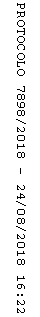 